Ten dělá to a ten zas tohle 7. 2.- 11.2. 2022								Bc. Petra Moravcová 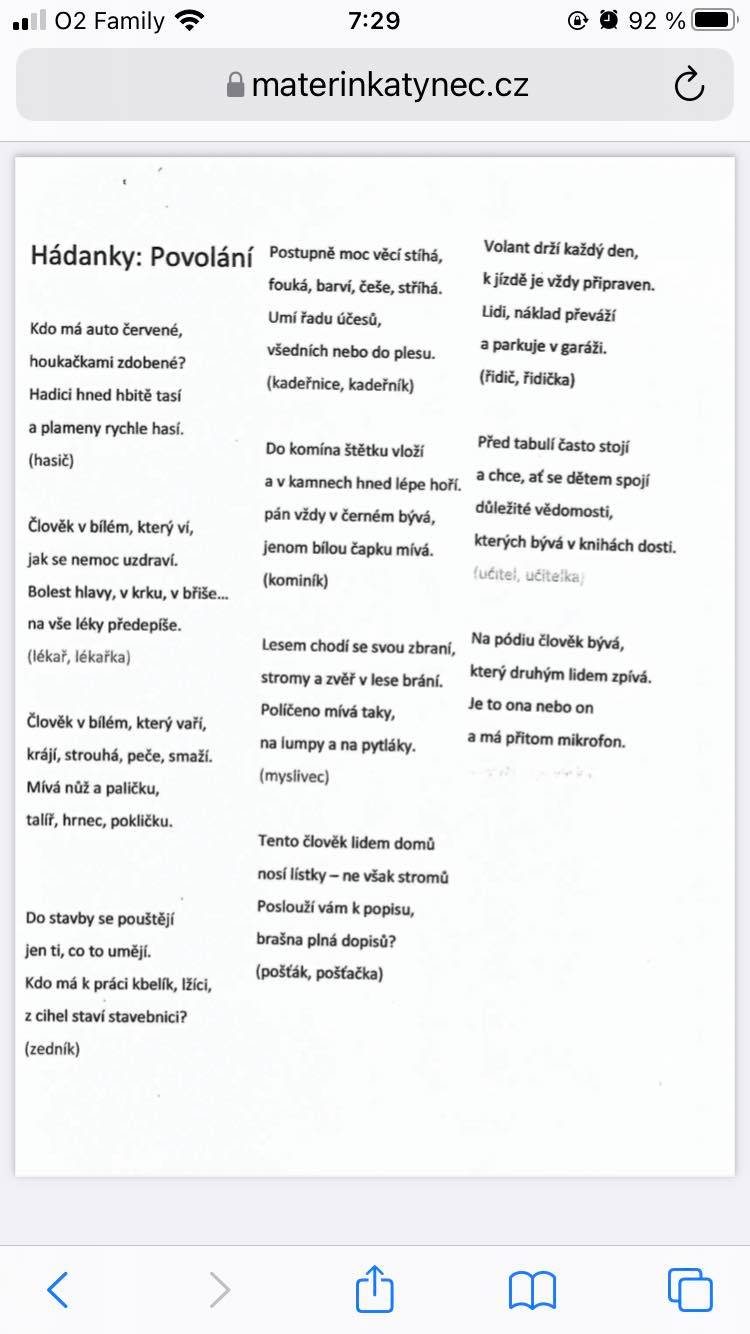 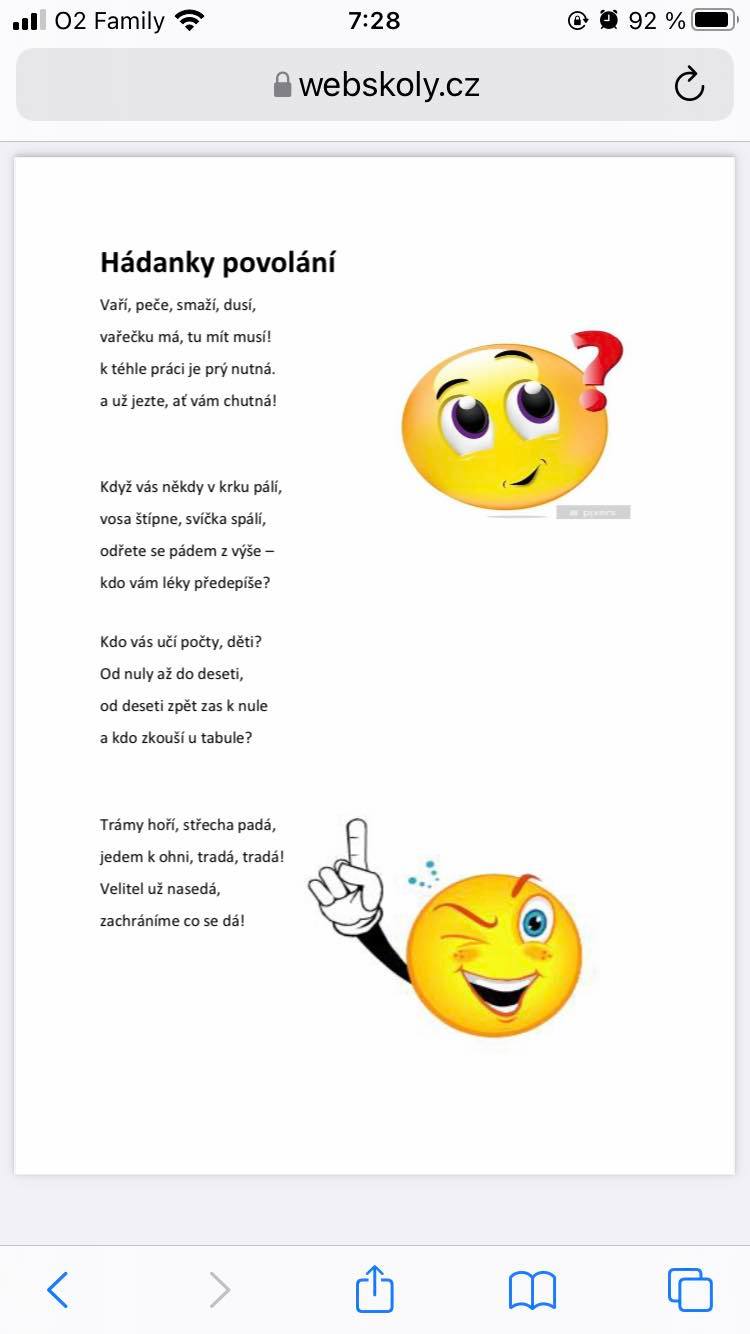 q+;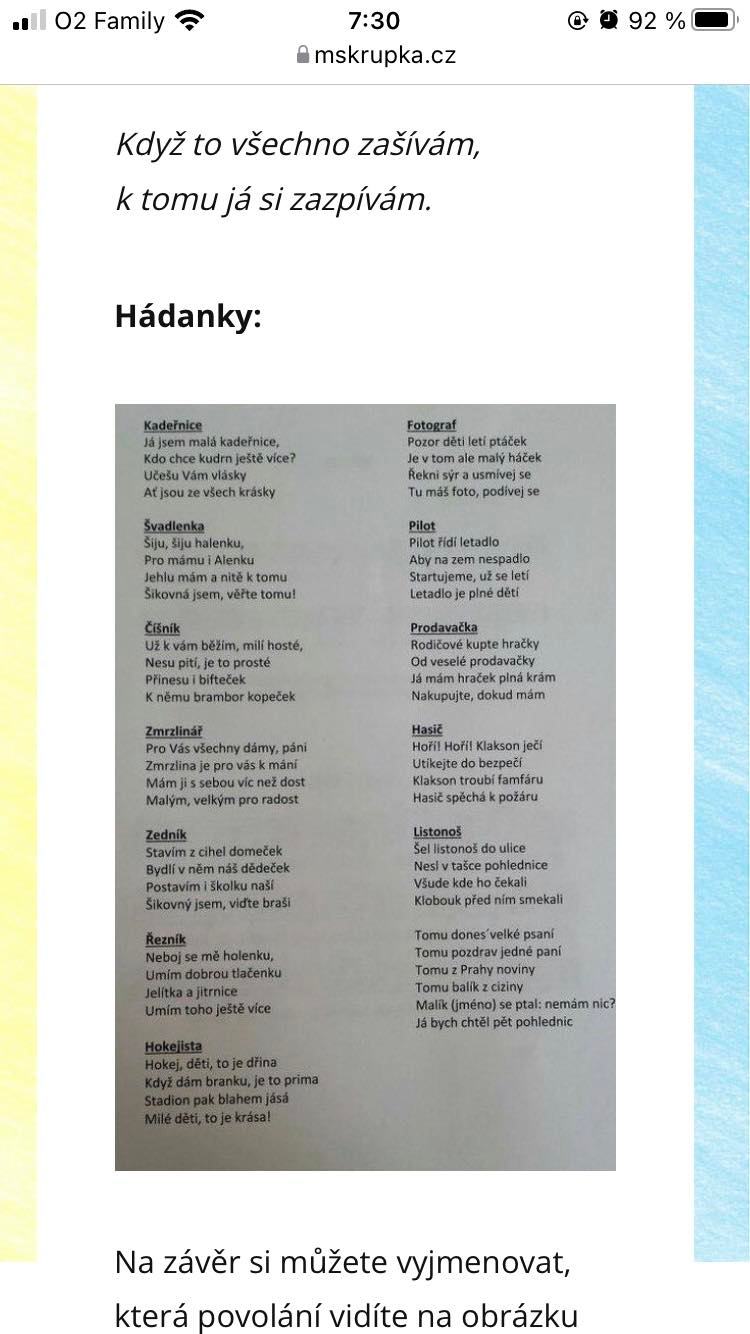 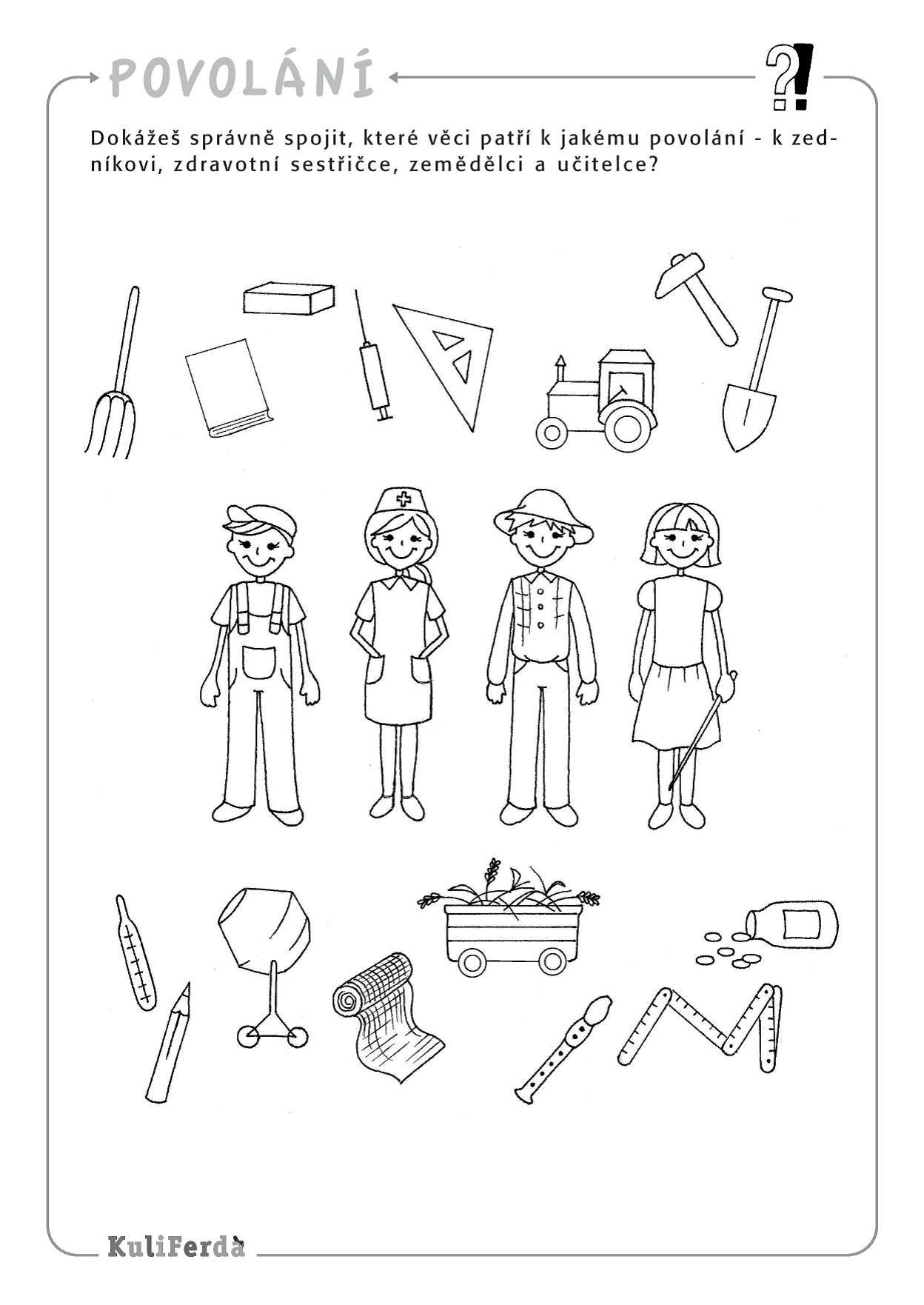 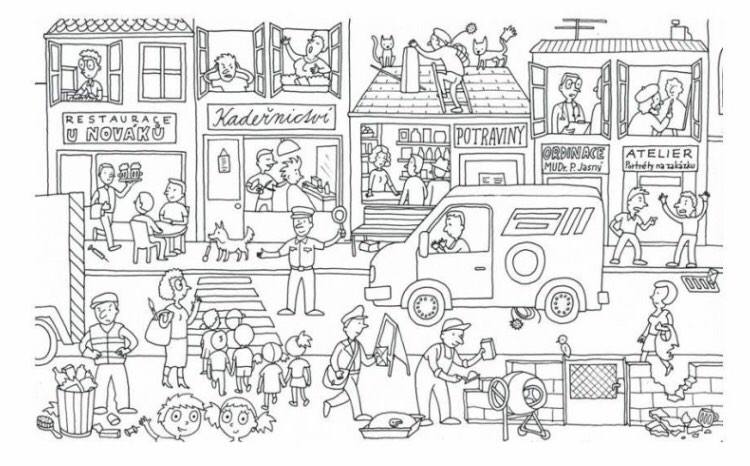 1234567890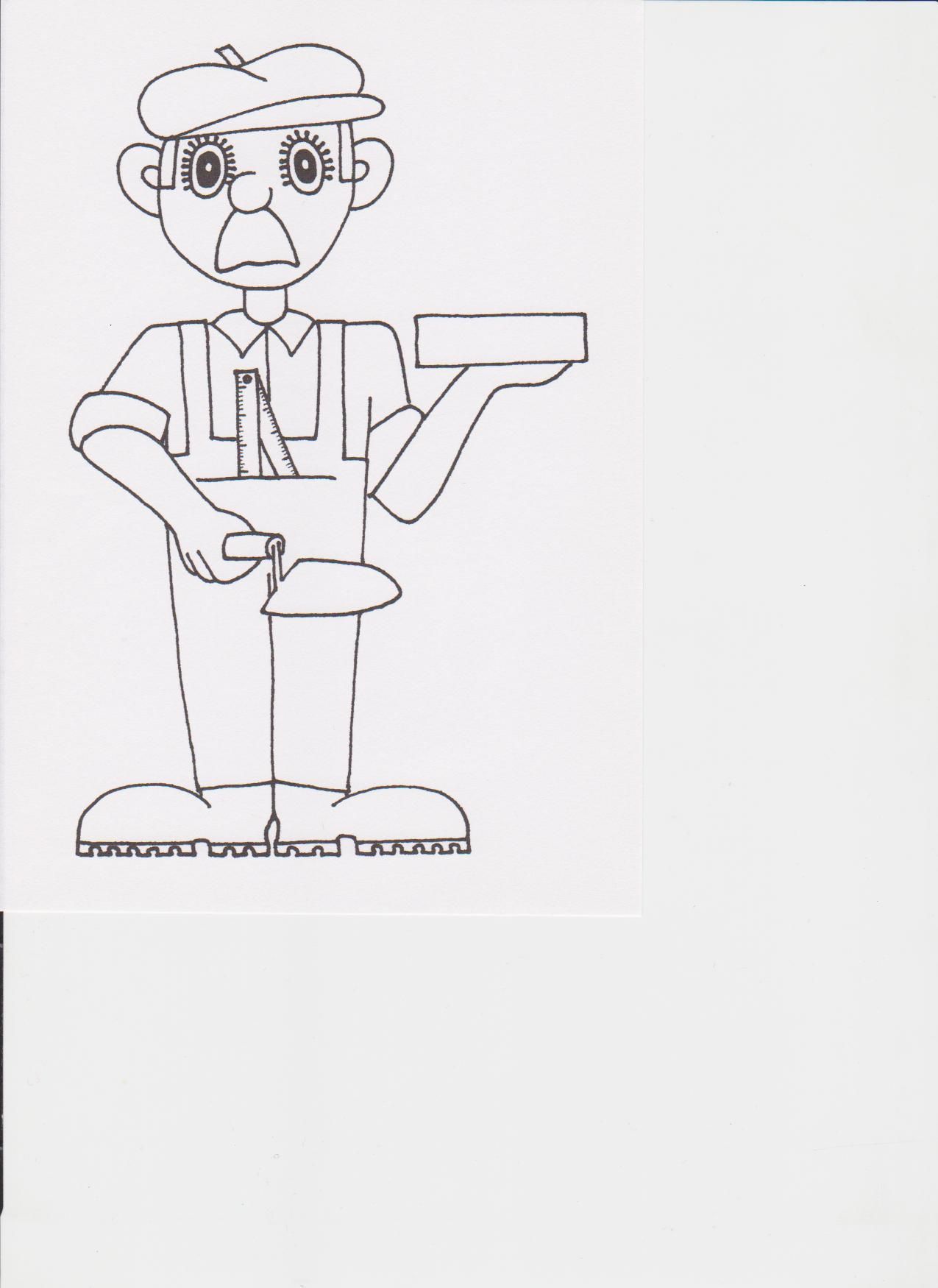 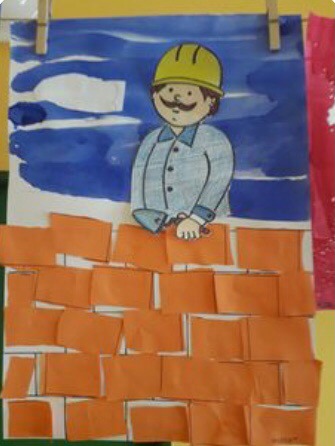 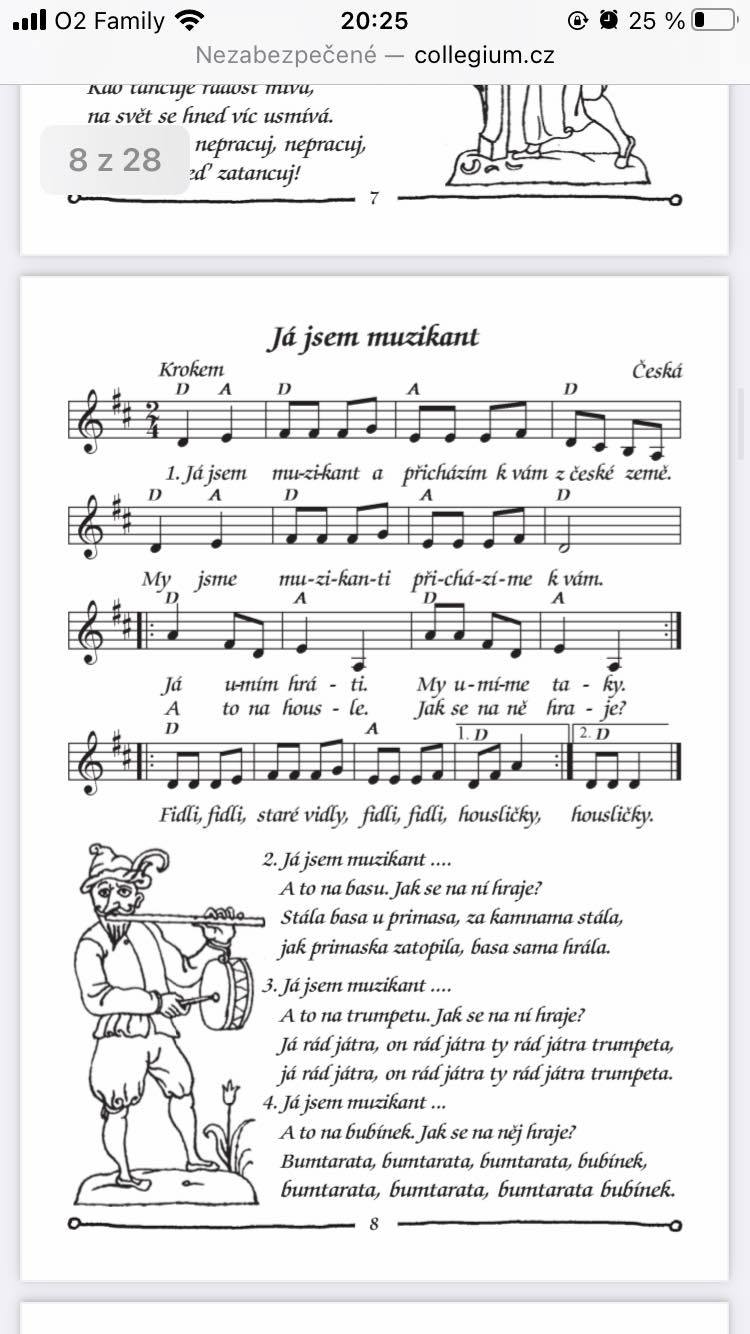 PONDĚLÍ7.2RH-Albi tužka + knihy: Moje první čísla, Moje první písmena, barvy a tvary, námětové hry: na policisty, na kuchaře, na řidiče a podobně, KK-Přivítání se po víkendu, přivítání se básní Dobré ráno, zopakování dní v týdnu, ročních období, poznávání emocí – nálad z obrázku (plakátu). PH-„Na policisty a lupiče“ – hra na honěnou (dva hráči jsou označeni policejní čepicí – honí ostatní hráče – lupiče)HČ-„Nácvik nové písně: Já jsem muzikant“rozezpívání na slabiky: la, mo, si, na, hi a podobně na známé písně: Skákal pes, Prší prší, opakování písně Lečo, Cib cib, cibuleka, Pod naším okýnkem nácvik slov a poté přidání melodie a doprovodu volná hra dětí v herně i u stolečku ÚTERÝ8.2RH-Volná hra v herně i u stolečku – magnetická tabulka, lepivé kuličky, kinetický písek, pískovnička, centra aktivit. individuální práce s dětmi (jazyková bariéra, předškoláci a podobně)KK-Povídání si o číslech 155,158,150, poznávání čísel, rozlišování čísel mezi sebou, porovnávání hromádek bačkor, kde je více, méně. Pantomima – předvádění povolání. Povídání si o povolání – co k dané práci potřebujeme (pextrio). PH-„Na policisty a lupiče“ HČ-„Výroba zedníka“ – nastřihání proužků oranžového papíru na proužky, poté na čtverečky. Vybarvení zedníka pastelkami, poté přilepení cihel (obdélníčků), nakonec pomocí modrých vodových barev namalování pozadí. STŘEDA9.2RH-Spontánní hry v herně i u stolečku – modelína, volné kreslení, KK-Přivítání se písní Dobré ráno, hádanky – povolání, logo chvilka – procvičení výslovnosti, artikulace a rozvoj slovní zásoby, práce s obrázkem – jaké povolání vidíš na obrázku? Práce s čísly (1-10) – poznávání čísel, skládání čísel dle zadání. PCH-„Na kuchaře“ – sestavení receptu dle surovin (obrázků na papíře)HČ-„Dodělání hlavní činnosti z předešlého dne“Zpěv nové písně: Já jsem muzikant Stavba domečku ze stavebnice TeifocHra s velkými kostkami, kostýmy, a podobně ČTVRTEK10.2RH-Hra s kinetickým pískem, lepivými kuličkami, navlékání korálků, kuličková dráha, stolní hry – přiřazování písmen k obrázkům, pirát, člověče nezlob se. KK-Přivítání se básní Dobré ráno, opakování povolání, vytleskávání povolání, určování začátečních písmen, poznávání čísel, převlékání se do kostýmů a hraní daných povolání. PH-„Tancování s Míšou: Popeláři“HČ-„Nácvik tance s Míšou: Hasiči“Pracovní list: Povolání – spojování věcí, které potřebujeme k výkonu daného povolání, vybarvení obrázkůPÁTEK11.2RH-Využití center aktivit – hra na obchod, na rodinu, na doktora. Převlékaní se do kostýmů (policista sestřička, doktor, ...) Volná kresba u stolečků, stolní dětské hry – Dobble a podobně.KK-Shrnuté celého týdne, opakování povolání, čísel na hasiče, policisty, lékaře. Hledání trojic – pextrio. PH-„Na přání dětí“HČ-„Procvičení grafomotoriky“ - osmičky, spirály, rovné čáry a podobně dle zadání.Volná hra dětí zpěv u klavíru, použití drobných hudebních nástrojů 